            РЕПУБЛИКА СРБИЈАМИНИСТАРСТВО ФИНАНСИЈА             ПОРЕСКА УПРАВА   Број: 400-404-01-00055/2018-K0140         Дана: 07.06.2018. године                  КрагујевацОБАВЕШТЕЊЕ О ЗАКЉУЧЕНОМ УГОВОРУ на основу Оквирног споразума из отвореног поступка централизоване јавне набавке канцеларијског материјала, број 4/2017, Партија 7 –– Оловке, фломастери, маркери, гумице, резачи, коректори Управе за заједничке послове републичких органаНазив наручиоца:Министарство финансија, Пореска управа,Сектор за материјалне ресурсе за потребе Регионалног одељења КрагујевацАдреса наручиоца:Београд, Саве Машковића 3-5Интернет страница наручиоца:www.purs.gov.rs/javne-nabavkeВрста наручиоца:Врста поступка јавне набавке:Орган државне управеВрста поступка и предмета:Отворени поступак – централизована јавна набавка канцеларијског материјала –– Оловке, фломастери, маркери, гумице, резачи, коректори, број 4/2017Опис предмета набавке, назив и ознака из општег речника набавке:Предмет јавне набавке: набавка канцеларијског материјала, партија 1  - – Оловке, фломастери, маркери, гумице, резачи, коректори Назив и ознака из општег речника набавке: 30192000-1 – канцеларијски материјал.Јавна набавка је спроведена као централизована јавна набавка од стране Управе за заједничке послове републичких органаПартија:Партија 7Критеријум за доделу уговора:Најнижа понуђена ценаУговорена вредност:80.727,00 динара, без ПДВ-аДатум закључења уговора:01.06.2018. годинеОсновни подаци о добављачу:Предузеће за посредовање и промет ''ИВАЂО'', д.о.о., Земун, Стевана Марковића 8; ПИБ 100011436, матични број 06882641Период важења уговора:01.06.2018 – 31.12.2018.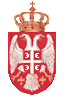 